A N D H R A   U N I V E R S I T Y 	Online applications are invited for filling up of 37 posts of ASSISTANT PROFESSOR (under Phase-II) in the following departments of College of Arts & Commerce, so as to reach the Registrar, Andhra University, Visakhapatnam on or before 02-02-2018.	Online applications are invited for filling up of 43 posts of ASSISTANT PROFESSOR (under Phase-II) in the following departments of College of Science & Technology, so as to reach the Registrar, Andhra University, Visakhapatnam on or before 02-02-2018.	Online applications are invited for filling up of 24 posts of ASSISTANT PROFESSOR (under Phase-II) in the following departments of College of Engineering (A) & College of Engineering for Women, so as to reach the Registrar, Andhra University, Visakhapatnam on or before 02-02-2018.	For registration and submission of online application, visit http://sche.ap.gov.in/ASSTPROF/Masters/HOME.aspx. The qualifications, scales of pay attached to the post etc., as per the  G.O.Ms.No.38, dated 23-06-2016 and other details can be had from the University website : www.andhrauniversity.edu.in. The last date for receipt of the duly filled in application is 02-02-2018.The University reserves the right to fill or not to fill any of the post(s) without giving any reason whatsoever.Telegrams: UNIVERSITY Telephone: 2844018Fax: 0891-755547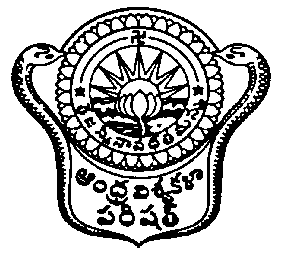 All Official letters, packages etc, should be addressed to the Registrar by designation and not by name.No. S.II (1)/1442/39/2017VisakhapatnamDt: 06-01-2018ASSISTANT PROFESSOR (Phase-II) - Group-I: ArtsASSISTANT PROFESSOR (Phase-II) - Group-I: ArtsASSISTANT PROFESSOR (Phase-II) - Group-I: ArtsASSISTANT PROFESSOR (Phase-II) - Group-I: ArtsASSISTANT PROFESSOR (Phase-II) - Group-I: ArtsASSISTANT PROFESSOR (Phase-II) - Group-I: ArtsS.No.DepartmentNumber of posts sanctionedRoster NumberRoster Point1Anthropology11259OC (W)2Commerce & Management Studies6 (5+1)1260BC-B2Commerce & Management Studies6 (5+1)2261OC2Commerce & Management Studies6 (5+1)3262SC2Commerce & Management Studies6 (5+1)4263OC2Commerce & Management Studies6 (5+1)5264BC-D (W)2Commerce & Management Studies6 (5+1)6*265OC (W)3Economics51266SC (W)3Economics52267OC3Economics53268BC-D3Economics54269BC-E3Economics55270BC-A4Education 31271OC (W)4Education 32272SC4Education 33273OC5English 2 (1+1)1274BC-B5English 2 (1+1)2**275ST6Hindi11276OC7History & Archaeology21277SC7History & Archaeology22278OC (W)8Human Resource Management11279BC-A9Law31280OC9Law32281BC-B (W)9Law33282OC10Philosophy11283ST11Physical Education11284OC (W)12Politics & Public Administration21285BC-B12Politics & Public Administration22286OC13Sanskrit21287SC (W)13Sanskrit22288OC14Social Work11289BC-D15Sociology21290OC (W)15Sociology22291SC16Telugu21292OC16Telugu22293BC-D17Theatre Arts21294BC-E17Theatre Arts22295BC-BTotal 37NOTE: Candidates applying  for  the post and selected against the*-marked points will be posted in School of Distance Education;** -marked point should be from Linguistics discipline;NOTE: Candidates applying  for  the post and selected against the*-marked points will be posted in School of Distance Education;** -marked point should be from Linguistics discipline;NOTE: Candidates applying  for  the post and selected against the*-marked points will be posted in School of Distance Education;** -marked point should be from Linguistics discipline;NOTE: Candidates applying  for  the post and selected against the*-marked points will be posted in School of Distance Education;** -marked point should be from Linguistics discipline;NOTE: Candidates applying  for  the post and selected against the*-marked points will be posted in School of Distance Education;** -marked point should be from Linguistics discipline;ASSISTANT PROFESSOR (Phase-2) - Group-II: ScienceASSISTANT PROFESSOR (Phase-2) - Group-II: ScienceASSISTANT PROFESSOR (Phase-2) - Group-II: ScienceASSISTANT PROFESSOR (Phase-2) - Group-II: ScienceASSISTANT PROFESSOR (Phase-2) - Group-II: ScienceASSISTANT PROFESSOR (Phase-2) - Group-II: ScienceS.No.DepartmentNumber of posts sanctionedRoster NumberRoster Point1Applied Mathematics21192OC1Applied Mathematics22193BC-D2Bio-Chemistry11194BC-E3Botany41195BC-B3Botany42196OC (W)3Botany43197SC3Botany44198OC4Geography11199BC-B (W)5Geology31200OC5Geology32201OC (W)5Geology33202SC (W)6Geo-Physics11203OC7Inorganic Chemistry21204BC-A (W)7Inorganic Chemistry22205OC8Mathematics2 (1+1)1206PH-VH 8Mathematics2 (1+1)2*207SC9Meteorology & Oceanography21208ST (W)9Meteorology & Oceanography22209OC10Nuclear Physics31210BC-B (W)10Nuclear Physics32211OC10Nuclear Physics33212OC (W)11Organic Chemistry3 (2+1)1213OC11Organic Chemistry3 (2+1)2214BC-C (W)11Organic Chemistry3 (2+1)3*215OC 12Pharmaceutical Sciences51216SC12Pharmaceutical Sciences52217OC (W)12Pharmaceutical Sciences53218BC-D (W)12Pharmaceutical Sciences54219BC-E (W)12Pharmaceutical Sciences55220BC-A13Physics31221OC13Physics32222SC (W)13Physics33223OC (W)14PNCO31224BC-B 14PNCO32225ST14PNCO33226OC15Psychology & Parapsychology11227SC16Statistics21228OC16Statistics22229BC-A17Zoology51230OC (W)17Zoology52231PH-HH17Zoology53232OC17Zoology54@@233ST17Zoology55#234OC(W)Total 43NOTE: Candidates applying  for  the post and selected against the*-marked points will be posted in School of Distance Education;@@ -marked point should be from Biotechnology discipline;#-marked point should be from Food, Nutrition and Dietetics DisciplineNOTE: Candidates applying  for  the post and selected against the*-marked points will be posted in School of Distance Education;@@ -marked point should be from Biotechnology discipline;#-marked point should be from Food, Nutrition and Dietetics DisciplineNOTE: Candidates applying  for  the post and selected against the*-marked points will be posted in School of Distance Education;@@ -marked point should be from Biotechnology discipline;#-marked point should be from Food, Nutrition and Dietetics DisciplineNOTE: Candidates applying  for  the post and selected against the*-marked points will be posted in School of Distance Education;@@ -marked point should be from Biotechnology discipline;#-marked point should be from Food, Nutrition and Dietetics DisciplineNOTE: Candidates applying  for  the post and selected against the*-marked points will be posted in School of Distance Education;@@ -marked point should be from Biotechnology discipline;#-marked point should be from Food, Nutrition and Dietetics DisciplineASSISTANT PROFESSOR (Phase-2) - Group-III: EngineeringASSISTANT PROFESSOR (Phase-2) - Group-III: EngineeringASSISTANT PROFESSOR (Phase-2) - Group-III: EngineeringASSISTANT PROFESSOR (Phase-2) - Group-III: EngineeringASSISTANT PROFESSOR (Phase-2) - Group-III: EngineeringASSISTANT PROFESSOR (Phase-2) - Group-III: EngineeringS.No.DepartmentNumber of posts sanctionedRoster NumberRoster Point1Chemical Engineering41182OC1Chemical Engineering42183ST1Chemical Engineering43184OC (W)1Chemical Engineering44185BC-B2Civil Engineering41186OC2Civil Engineering42187SC (W)2Civil Engineering43188OC2Civil Engineering44189BC-D3Electrical Engineering31190OC (W)3Electrical Engineering32191SC3Electrical Engineering33192OC4Electronics &Communication Engineering11193BC-D5Engineering Chemistry11194BC-E6Engineering Mathematics11195BC-B7Engineering Physics11196OC (W)8Geo-Engineering21197SC8Geo-Engineering22198OC9Instrument Technology11199BC-B (W)10Marine Engineering31200OC10Marine Engineering32201OC (W)10Marine Engineering33202SC (W)11Mechanical Engineering21203OC11Mechanical Engineering22204BC-A (W)12Metallurgical Engineering11205OC TOTAL 24PROF. V. UMA MAHESWARA RAODt: 06-01-2018 REGISTRAR